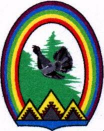 ДУМА ГОРОДА РАДУЖНЫЙХанты-Мансийского автономного округа – Югры РЕШЕНИЕот 30 мая 2019 года	№ 464О внесении изменений в решение Думы города от 11.04.2016 № 117 «О структуре администрации города Радужный»             Рассмотрев проект решения Думы города «О внесении изменений в решение Думы города от 11.04.2016 № 117 «О  структуре администрации города Радужный», Дума города решила:1. Внести в приложение к решению Думы города от 11.04.2016 № 117 «О  структуре администрации города Радужный» изменения, изложив приложение в новой редакции согласно приложению.2. Рекомендовать главе города Радужный Н.А. Гулиной проанализировать штатное расписание администрации города Радужный на предмет необходимости его изменения согласно настоящему решению.  3. Решение вступает в силу с 02.09.2019.Председатель Думы города	Г.П. БорщёвПриложениек решению Думы городаот 30.05.2019 № 464 Структураадминистрации города Радужныйорганизационно-правовой комитетюридическое управлениеотдел экспертно-правовой работыотдел правовой защитыорганизационное управлениеотдел по организации делопроизводства и электронного документооборотаотдел работы с обращениями граждан комитет финансовуправление учета, отчетности и кассового исполнения бюджета бюджетное управлениеуправление доходовКомитет по управлению муниципальным имуществомуправление учета и распоряжения муниципальной собственностьюотдел по управлению муниципальным имуществомотдел бухгалтерского учета муниципального имуществаотдел экономики и закупокуправление жилищной политики и земельных ресурсовотдел жилищной политикиотдел по управлению земельными ресурсамикомитет по физической культуре и спортууправление экономики и прогнозированияотдел экономического анализа и прогнозированиясектор охраны труда и социально- трудовых отношенийотдел потребительского рынка и защиты прав потребителейуправление учета и отчетностиотдел учета активов, обязательств и расчетов с персоналомотдел финансового обеспечения и расчетов с организациямиотдел планирования и санкционирования расходовуправление гражданской защиты и обеспечения безопасности населенияуправление архитектуры и градостроительствауправление жилищно-коммунального хозяйства, транспорта, связи и муниципального контроляотдел муниципального контроляотдел природных ресурсов и экологииотдел ценообразованияуправление образования отдел учета и отчетностиотдел экономики и прогнозированияотдел общего образованияотдел дополнительного образования отдел организационно-правового и ресурсного сопровожденияархивный отделотдел муниципального финансового контроляотдел по обеспечению деятельности комиссии по делам несовершеннолетних и защите их правотдел записи актов гражданского состоянияотдел опеки и попечительства сектор по мобилизационной работеотдел муниципальной службы и кадровой политикиконтрактная службаотдел по работе с общественными организациями и профилактике экстремизмаотдел информационных технологий и защиты информацииуправление культуры, спорта и молодежной политикиотдел культуры и искусстваотдел молодежной политикиотдел по физической культуре и спортусектор административной реформысектор контроля исполнения поручений _____________________________